INDICAÇÃO Nº 8589/2017Indica ao Poder Executivo Municipal, limpeza, capinação, retirada de mato, e conserto de calçamento da área publica entre a rua Caiapos e rua Xavantes, no bairro São Francisco.    Excelentíssimo Senhor Prefeito Municipal, Nos termos do Art. 108 do Regimento Interno desta Casa de Leis, dirijo-me a Vossa Excelência, junto ao setor competente, para solicitar a Limpeza, capinação, retirada do mato e manutenção de calçamento em torno da área publica entre a rua Caiapos e rua Xavantes, no Jardim São Francisco.                                                          Justificativa:Fomos procurados por moradores em torno dessa área publica, e conferindo “In loco”, foram detectadas as seguintes irregularidades, as quais necessitam urgentemente de reparos:Limpeza, capinação em geral da área publica;Manutenção calçamento em geral;3)   Manutenção elétrica por toda a edificação;4)  Reforma do alambrado por toda a edificação;5)  Vistoria operacional.                                      (fotos do local)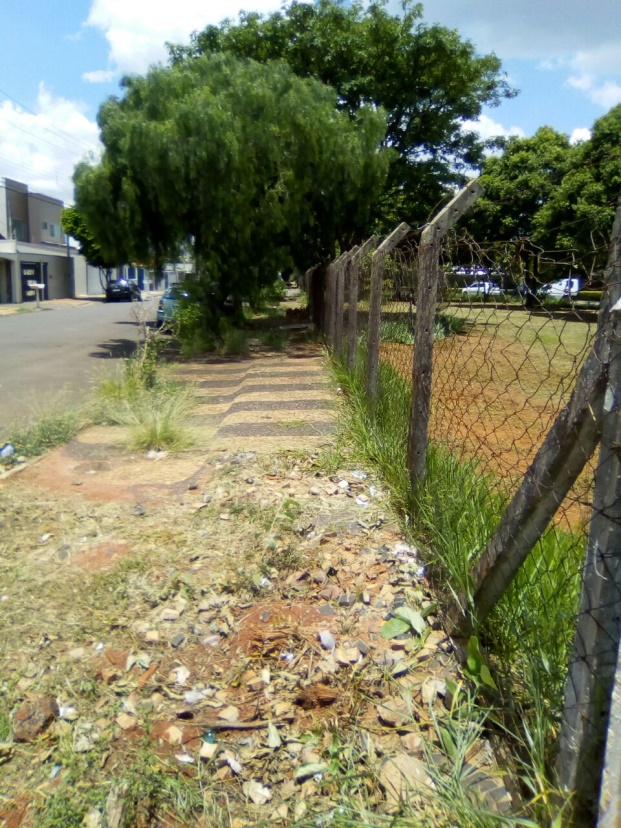 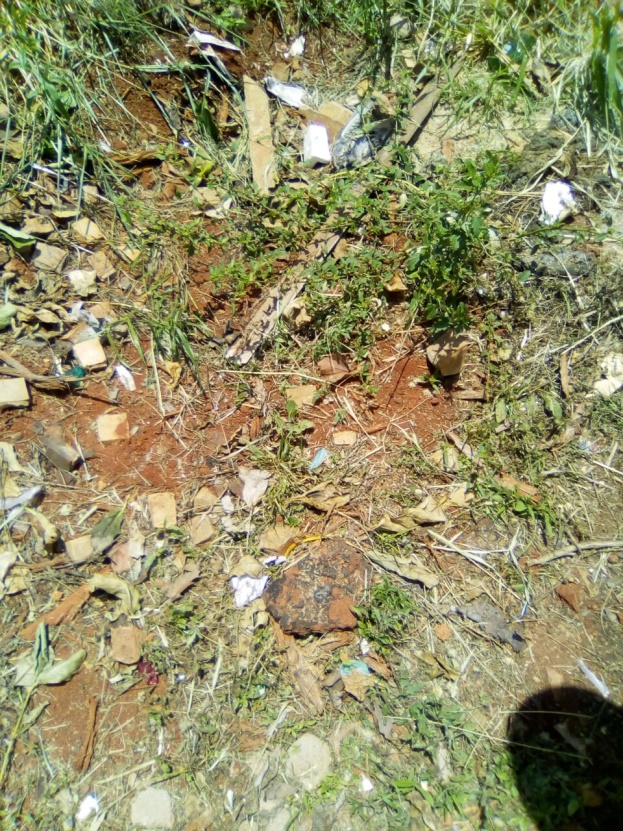 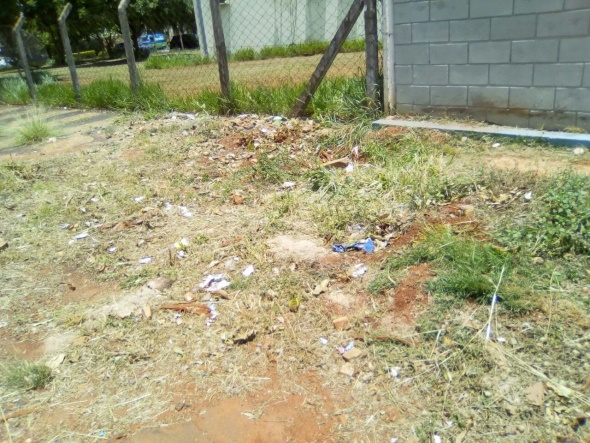 Plenário “Dr. Tancredo Neves”, em 17 de novembro de 2017.Paulo Cesar Monaro    Paulo Monaro                                    -Vereador Líder Solidariedade-